Комитет по образованию администрации городского округа «Город Калининград»Муниципальное автономное дошкольное образовательное учреждение города Калининграда детский сад № 46Образовательный проект «Хлеб всему голова»для детей 5-7 лет с ЗПР Составила: учитель-дефектолог Малиновская Л.В.Калининград 2022Список литературыГаврина Т.И. «Пословицы, поговорки, потешки».- Ярославль. Академия развития. 1996.Евдокимова Е.С. Технология проектирования в ДОУ. - М., Сфера. 2006.Лыкова А.И. Изобразительная деятельность в детском саду. М., Карапуз. 2007.Лыкова, И.А. Пластилиновый ежик. Азбука лепки. М., Карапуз, 2005.Лыкова, И.А. Лепим, фантазируем, играем. М.: Карапуз, 2004.Нищева Н.В. Программа коррекционно-развивающей работы в логопедической группе детского сада для детей с общим недоразвитием речи  с 4 до 7 лет. 	С - Пб. «Детство-пресс», 2006.  Урмина И.А. Инновационная деятельность в ДОУ. – М., Линка-пресс, 2010.Стребелева Е.А. «Формирование мышления у детей с отклонениями в развитии». -  М. Владос. 2001.2. Интернет-ресурсы:https://infourok.ru/material-dlya-provedeniya-zanyatiya-po-oznakomleniyu-s-okruzhayuschim-skazki-o-hlebe-1635834.html;http://nsportal.ru/detskiy-sad/razvitie-rechi/2013/03/04/palchikovye-igry;http://logoportal.ru/paltsyi-uchat-govorit/.html;https://infourok.ru/kartoteka-zagadki-dlya-detey-pro-hleb-a-tak-zhe-vse-chto-s-nim-svyazano-1740922.html; http://www.alegri.ru/deti/sovety-dlja-mam/semeinaja-biblioteka/poslovicy-i-pogovorki-pro-hleb.html;https://doshkolnik.net/fizkultminutka-pro-hleb.htmlhttps://nsportal.ru/detskiy-sad/zdorovyy-obraz-zizni/2014/12/27/palchikovayaa-gimnastika-tema-khlebhttps://doshkolnik.net/fizkultminutka-pro-hleb.htmlСКАЗКИ  О  ХЛЕБЕ«Ароматный хлеб» Автор сказки: Ирис Ревю
Жила-была в нашей слободе семья трудовая. Вот как-то все домочадцы поразъехались, остались в доме лишь бабка да внучок малой, Тимоша. Смышлёный мальчишка был.Бабка вскоре уснула, а Тимоша за стол сел, поближе к хлебу ароматному.В доме была тишина, лишь стук часов слышен. Тимоша тихонько говорит:
— Хлебушко, а ты откуда появился? Я на огороде был, тебя там не видел. Там Картошка растёт, Морковь крепчает, Лук зеленеет, но тебя, и твоих братьев-сестёр: Булочек, Батонов, Караваев я там не встречал. А я внимательно смотрел. И в саду ты не появлялся. Там Яблоки, Сливы, Груши. Откуда ты к нам пожаловал, Хлебушко?— Я появился на свет там, где просторы бескрайние, солнце трудолюбивое, небо голубое, да дожди щедрые. А вырос я из маленького зёрнышка.И Хлебушко стал рассказывать, как он был сначала росточком маленьким, потом колосом золотым. Хлеборобы его и ещё тысячи таких колосьев с налитыми зёрнами собрали, обмолотили, да на мельницу свезли. Из зёрен муку сделали, а уж из муки и хлеб испекли.— Каким же долгим путём ты шёл, Хлебушко, прежде чем попасть на этот стол! — сказал Тимоша. – Я впредь ещё бережнее с хлебом обращаться буду. Хлеб достаётся большим трудом! Я только теперь это понял.Литовская народная сказка «Как волк вздумал хлеб печь»  Однажды встретил волк в лесу человека и просит:
— Дай мне хлеба!
Человек дал. Волк съел и облизнулся — вкусный был хлеб. Говорит волк человеку:
— Что мне делать, чтобы и у меня всегда был свой хлеб? Научи меня!
— Ладно, — согласился человек и начал учить волка.— Сперва надо вспахать землю…
— А когда вспашешь, можно уж есть?
— Ещё нет. Надо рожь посеять.
— А когда посеешь, можно уж есть?
— Ещё нет. Надо подождать, пока она вырастет.
— А когда вырастет, можно уж есть?
— Ещё нет. Надо её убрать.
— А когда уберёшь, можно уж есть?
— Ещё нет. Надо её смолотить.
— А когда смолотишь, можно уж есть?— Ещё нет. Надо испечь хлеб.— А когда испечёшь, можно есть?
— Можно.
Подумал волк, подумал и говорит:
— Лучше уж не буду я печь хлеб, коли так долго ждать. Как до сих пор обходился без хлеба, так, видно, и обойдусь.Русская народная сказка «Как курочка хлеб испекла»Жили - были курочка, мышка и тетерев.Однажды курочка нашла на дороге пшеничное зёрнышко. Видно, кто-то вёз пшеницу на мельницу, и одно зёрнышко упало на дорогу.- Я зёрнышко нашла! Пшеничное зёрнышко! - закричала курочка. Принесла она зёрнышко домой и говорит мышке и тетереву:- Вот пшеничное зёрнышко. Надо его смолоть. Кто понесёт зерно на мельницу?- Не я! - сказала мышка.- И не я! - сказал тетерев.Что поделаешь? Взяла курочка зёрнышко и понесла его на мельницу молоть. А мышка и тетерев побежали вслед за курочкой.Смолола курочка зерно на мельнице и спрашивает:- Кто муку домой понесёт? Ты, мышка? Или ты, тетерев?- Не я! - сказала мышка.- И не я! - сказал тетерев.Взяла курочка муку и понесла домой. А тетерев с мышкой побежали за ней следом.Принесла курочка муку домой и говорит:- Кто тесто замесит?- Не я! - сказала мышка.- И не я! - сказал тетерев.Замесила курочка тесто. И печку истопила. И сама тесто в печку поставила.Хлеб вышел пышный да румяный. Положила курочка хлеб на стол и спросила:-А кто хлеб есть будет?Мышка с тетеревом скорее прыг на лавку.- Я! - сказала мышка.- И я! - сказал тетерев.Шёл мимо петушок и зашёл к курочке в гости.-О, какой хлеб румяный да пышный! - сказал петушок. - Кто его испёк?- Я, - сказала курочка.- А кто зёрнышко на мельнице смолол?- Я, - сказала курочка.- А кто зёрнышко на дороге нашел?-Я, - сказала курочка.- А кто мышку с тетеревом за стол пригласил? - спросил петушок и посмотрел на мышку и тетерева.Стыдно им стало. Убежала мышка в свою норку, а тетерев в лес улетел.Пальчиковые игры Пальчиковая игра «Зерно»Пальчиковая игра «Хлеб»Пальчиковая игра «Хлебные изделия»Пальчиковая игра «Дождик»Динамические паузы и физкультурные минуткиДинамическая пауза «Мельница».Динамическая пауза «Трактора».Загадки Стихи о правилах поведения за столомМедвежонок хлеб жевал, говорил с набитым ртомЧто? Не мог понять никто.После взялся за компот - стол облил и весь живот!Все над ним хохочут звонко, застыдили медвежонкаТы не знаешь, за столом надо есть с закрытым ртом!Не спеши, не говори, крошки на пол не сорипосле встань из-за стола в шубе чистой, как была!Пословицы и поговорки о хлебе Без хлеба и медом сыт не будешь.Без хлеба куска везде тоска.Без хлеба сыт не будешь.Был бы хлеб, а зубы сыщутся.Была бы мука да сито, и сама б я была сыта.Голодной куме все хлеб на уме.Горькая работа, зато сладок хлеб.Гречневая каша — матушка наша, а хлебец ржаной — отец наш родной.Если хлеба ни куска, так и в тереме тоска.Как хлеба край, так и под елью рай, а хлеба ни куска, так везде тоска.Калач приестся, а хлеб никогда.Покуда есть хлеб да вода — все не беда.Пот по спине — так и хлеб на столе.Хлеб на стол, и стол — престол.Хлеба ни куска, и стол — доска.Хлеб наш насущный: хоть черный, да вкусный.Хоть по-старому, хоть по-новому, а без хлеба не прожить.Анкета для родителей «Хлеб всему голова»Любит ли ваш ребёнок хлеб?А) ДаБ) НетВ) Не оченьКакой хлеб он больше любит: черный или белый?А) ЧерныйБ) БелыйКак часто ваша семья покупает хлеб?А) Каждый деньБ) Через деньВ) Один-два раза в неделюКак вы считаете, хлеб полезен или вреден?_________________________Сколько хлеба вы покупаете?_____________________________________Что вы делаете с оставшимся хлебом?______________________________А) Весь доедаемБ) Делаем сухарики, блюда из чёрствого хлебаВ) Убираем до следующего раза      Г) Собираем крошки, остатки  и кормим птиц, домашних животных      Д) ВыкидываемБеседуете ли Вы с ребенком на тему «Как хлеб в дом пришел?»________________________________________________________________________Какая выпечка нравится вашему ребёнку?________________________       __________________________________________________________________Ваше любимое семейное блюдо из муки или чёрствого хлеба(пожалуйста, напишите название или рецепт)__________________________________________________________________________________________________________________________________________________________________________________________________________________________________________________________________________________________________________________________________________________________________________________________________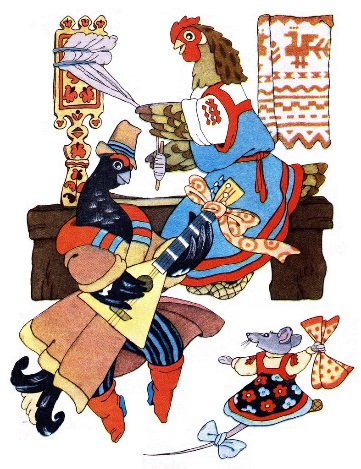 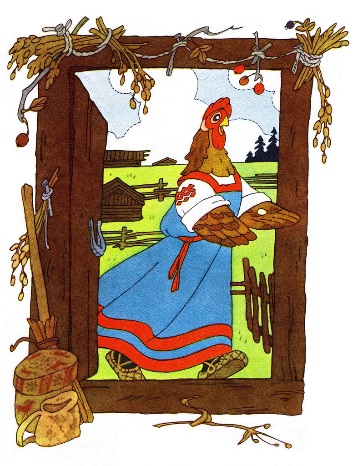 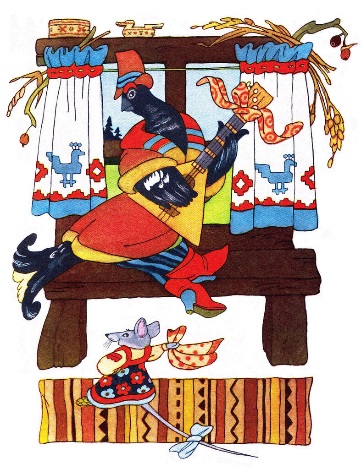 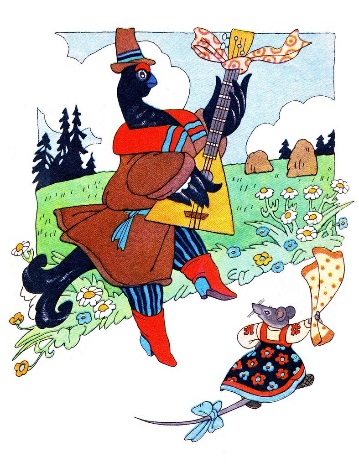 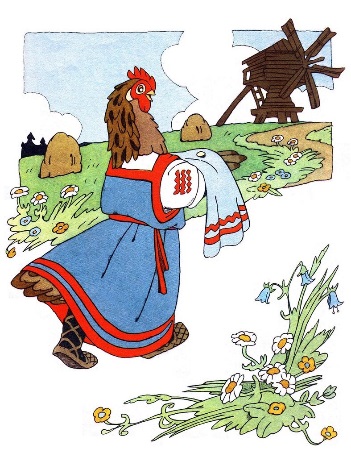 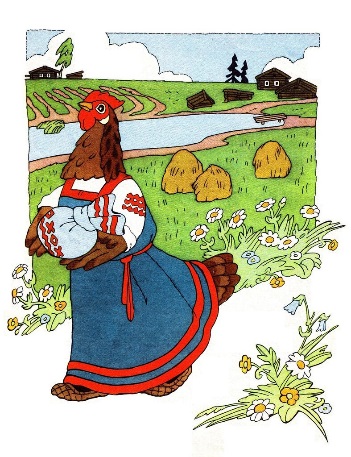 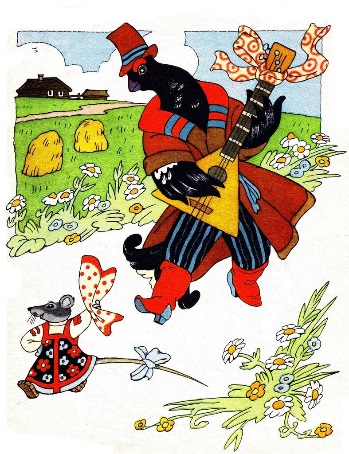 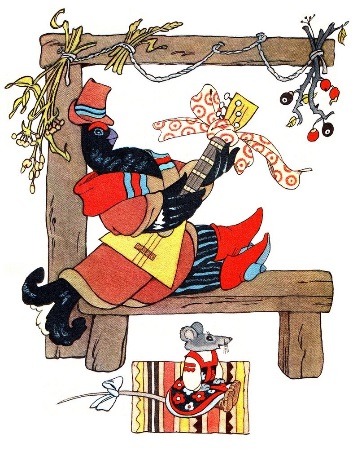 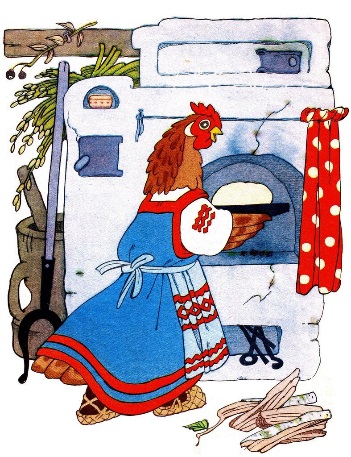 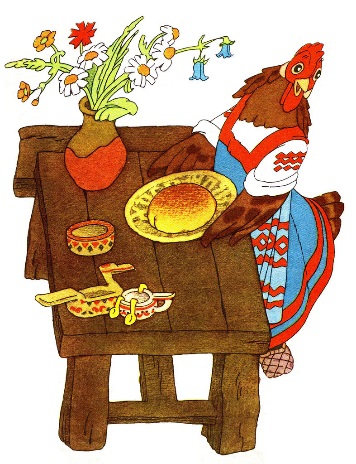 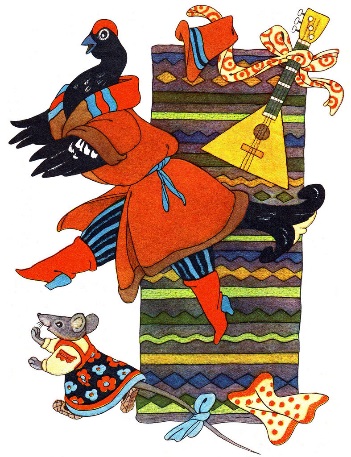 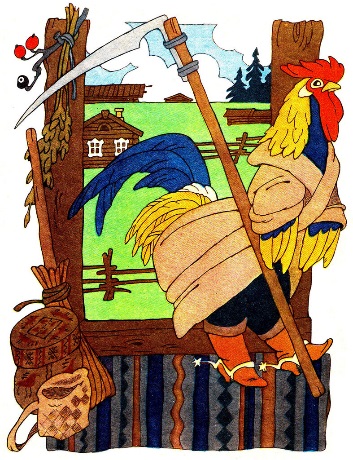 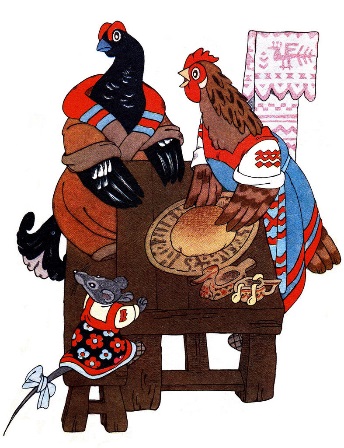 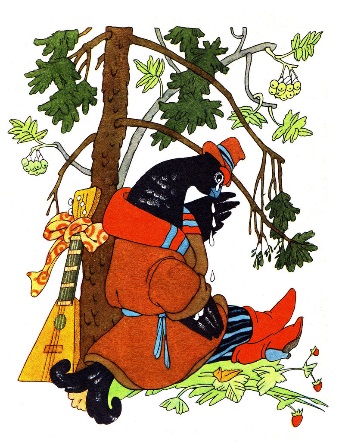 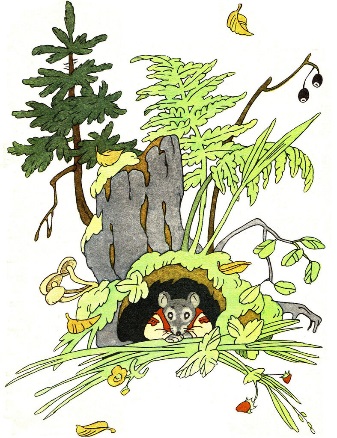 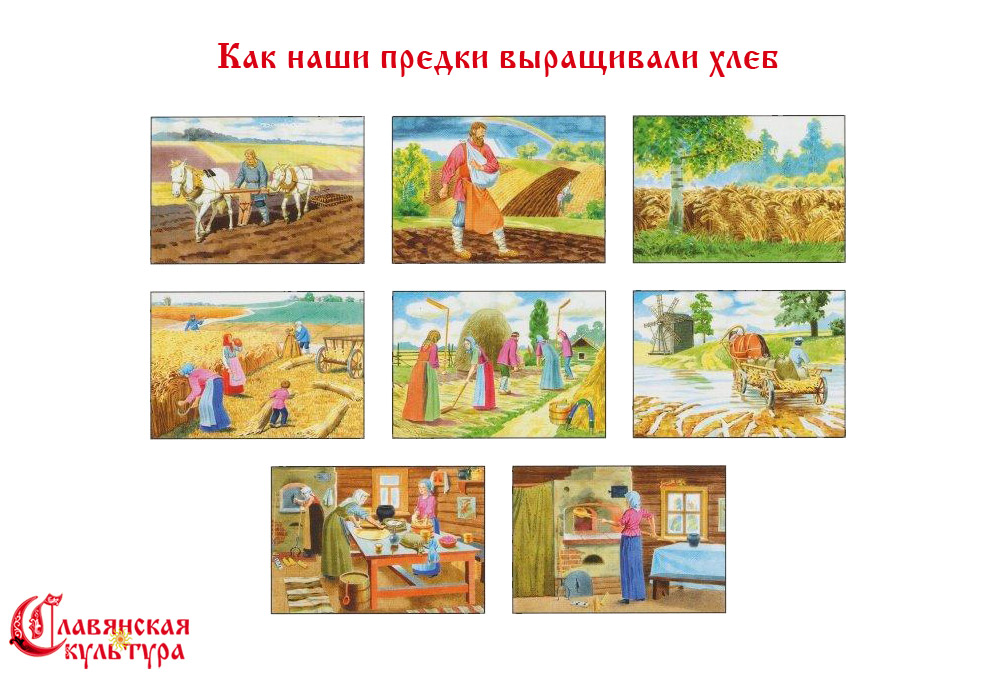 НаименованиеПроектНормативно-правовое и программное обеспечение1.	Конвенция о правах ребенка;2.	Всемирная декларация об обеспечении выживания, защиты и развития детей;3.	ФЗ от 24 июля 1998 г. № 124-ФЗ «Об основных гарантиях прав ребенка в РФ»;4.	Федеральный закон «Об образовании в Российской Федерации»;5.	Семейный кодекс РФ;6.	Санитарно-эпидемиологические правила и нормативы для ДОУ;7.	Программа развития ДОУ;8.	Адаптированная основная образовательная программа ДОУ.Разработчики проектаМалиновская Л.В., учитель-дефектологКонтактная информацияМуниципальное автономное дошкольное образовательное учреждение города Калининграда детский сад №46Адрес: пер. Трамвайный, д. 52Тел/факс: 64-20-33e-mail:kldmadou_46@mail.ruНаправление развитияТворческое, познавательное, игровоеОбласть интеграцииХудожественно-эстетическое, речевое, социально-коммуникативное, физическоеВид проектаПрактико-ориентированныйТип проектаПрактико-ориентированныйЦель проектаРазвитие представлений о профессиях у детей с ЗПР  Задачи проекта1. Обогащение представлений о предметах и явлениях окружающего мира (различать и называть различные хлебобулочные изделия).2. Расширение представлений о профессиях взрослых (пекарь, комбайнер, тракторист, продавец).3. Воспитание уважения к труду взрослого.4. Воспитание бережного отношения к хлебу.5. Развитие приемов лепки у дошкольников с ЗПР 5-7 лет; 6. Развитие игровых навыков, навыков коммуникации.7. Развитие  лексико-грамматического строя речи (словообразование прилагательных от существительных: из пшеницы мука пшеничная, изо ржи мука ржаная). 8. Приобщение детей к устному народному творчеству и  литературе.    9. Развитие творческих способностей  воспитанников. 10. Развитие ВПФ (внимания, памяти, мышления).11. Закрепление знаний о здоровом питании, о пользе хлеба в рационе детского питании, правил поведения за столом.12. Развитие у детей инициативы, критичности, пытливости, самостоятельности.Участники проектаВоспитанники и педагоги группы развития №1 «Теремок»Продолжительность проектаКраткосрочный,  с 31 октября по 25 ноября 2022Обеспечение1.	Методическая литература:Гаврина Т.И. «Пословицы, поговорки, потешки».- Ярославль. Академия развития. 1996.Евдокимова Е.С. Технология проектирования в ДОУ. - М., Сфера. 2006.Лыкова А.И. Изобразительная деятельность в детском саду. М., Карапуз. 2007.Лыкова, И.А. Пластилиновый ежик. Азбука лепки. М., Карапуз, 2005.Лыкова, И.А. Лепим, фантазируем, играем. М.: Карапуз, 2004.Нищева Н.В. Программа коррекционно-развивающей работы в логопедической группе детского сада для детей с общим недоразвитием речи  с 4 до 7 лет. 	С - Пб. «Детство-пресс», 2006.  Урмина И.А. Инновационная деятельность в ДОУ. – М., Линка-пресс, 2010.Стребелева Е.А. «Формирование мышления у детей с отклонениями в развитии». -  М. Владос. 2001.2. Интернет-ресурсы:https://infourok.ru/material-dlya-provedeniya-zanyatiya-po-oznakomleniyu-s-okruzhayuschim-skazki-o-hlebe-1635834.html;http://nsportal.ru/detskiy-sad/razvitie-rechi/2013/03/04/palchikovye-igry;http://logoportal.ru/paltsyi-uchat-govorit/.html;https://infourok.ru/kartoteka-zagadki-dlya-detey-pro-hleb-a-tak-zhe-vse-chto-s-nim-svyazano-1740922.html; http://www.alegri.ru/deti/sovety-dlja-mam/semeinaja-biblioteka/poslovicy-i-pogovorki-pro-hleb.html;3. Материально-техническое оборудование:- пособия, обеспечивающие решение задач проекта;- мультипликационный фильм: «По секрету всему свету. Как получается хлеб», - баночки с мукой (пшеничная и ржаная);База- групповое помещение;- кабинет учителя-дефектолога;- музыкально-физкультурный зал;Ожидаемые результатыВоспитанники:- знакомятся с процессом изготовления хлеба;- учатся бережно относиться к хлебу;- получают представления о профессии комбайнера, пекаря;- расширяет представления о здоровом питании;- совершенствует навыки лепки; - в игровой форме развивает память, внимание, мышление;- совершенствует навыки поведения за столом;- ребенок приобретает социальный опыт;- получает положительные эмоции от творческой, коллективной деятельности, общения с персонажами;- делится впечатлениями с педагогами, родителями, сверстниками.Родитель:- активный и заинтересованный участник педагогического проекта;- имеет знания о познавательном развитии детей с ОВЗ;- сформирован навык позитивного общения с собственным ребенком;- использует рефлексию;- получает удовольствие от совместной деятельности с собственным ребенком;Педагог:- повышает профессиональную компетентность через аналитическую деятельность по теме проекта;- обогащает предметно-пространственную среду ДОУ (приобретение пластилина, оформление выставки детских работ, создание фотоальбома, создание книги детских рассказов);- обобщает и распространяет педагогический опыт.текстдвиженияВ теплую землю вложил я зерноЛегкое, будто пушинка оно.Зернышко-крошка лежало в земле,Лежало, промокло, согрелось в земле.Сначала набухло, потом проросло.Тоненьким колосом в поле взошло.правой рукой вкладываем воображаемое зерно в раскрытую ладонь левой руки;покачиваем ладонью, как бы взвешиваязерно;округлые ладони прижимаем друг к другу, соприкасаясь пальцами и основаниями ладоней;большие пальцы ритмично прижимать,не отрывая оснований ладоней друг от друга;округлить ладони, потом поднять большие пальцы;поднять руки вверх, пальцы напряжены;текстдвиженияМуку в тесто замесили,                                                   А из теста мы слепили:                                                   Пирожки и плюшки,                                                       Сдобные ватрушки,                                                         Булочки и калачи – Всё мы испечём в печи.                                                  Очень вкусно!                                                                  сжимают и разжимают кулаки;прихлопывают ладошками, «лепят»;поочерёдно загибают пальца обеих рук,начиная с большого;                                                                                          обе ладошки разворачивают вверх;гладят живот;ТекстДвиженияБублик,Баранку, батон, И буханкуПекарь из теста испек спозаранкуБольшой палец поочередно образует круг с указательным, средним, безымянным и мизинцем.Имитация лепки хлебаТекстДвиженияДождик, дождик, поливай!Будет хлеба каравай.Будут булки, Будут сушки,Будут вкусные ватрушки! Указательным пальцем одной руки постукиваем по ладони другой. Соединять поочередно большой палец с указательным, средним, безымянным и мизинцем.ТекстДвиженияЗа работу жернова,
Зёрна перетрём сперва. 
Чтобы сделать каравай,
Жернова быстрей вращай 
Крепче трём зерну бока,
Получается – мука! Делаем вращательные движения: руки в стороны на уровне плеч, ладонями вниз. Вращательные движения кулачками пред грудью. Скользящие движения ладонь о ладонь, перед собой.Имитируют пересыпание муки из кулака в ладоньТекстДвиженияТа-ра-ра, та-ра-ра,Выезжают трактора,Будем землю пахать, Будем рожь засевать,Будем хлеб молотить,    Малых детушек кормить. Руки согнуть в локтях и прижать к бокам. Делать мелкие притопы.Наклоняться вперёд, попеременные движения руками вперёд-назад.Имитация движения «сеятеля».Попеременные движения руками вверх-вниз.Имитируют качание младенца.Отгадать легко и быстро: 
Мягкий, пышный и душистый, 
Он и черный, он и белый, 
А бывает подгорелый. (Хлеб)Мы ржаные Кирпичи
В жаркой испекли печи.
На машину загрузили-
Покупайте в магазине! (Хлеб)В кусочке сдобного теста Нашлось для начинки место, Внутри него не бывает пусто – Есть мясо или капуста. (Пирожок)Посмотри, какой глазок –Сверху виден творожок;Пирожкам она подружка.Отгадали - что?. .(Ватрушка)Белый хлеб продолговатый
И воздушный, словно вата.
Сверху в рубчиках весь он.
Это — нарезной… (Батон.)В день веселых именинВыпекают хлеб один,Поскорее называйВыпекают …. (Каравай)За лесом усатое море лежит, Волна за волною по морю бежит. Пройдет по волнам великан-пароход, И каждую каплю с собой заберет. (Комбайн)Из меня пекут ватрушки.И оладьи и блины.Если делаете тесто,Положить меня должны.(Мука)Встану я, когда вы спите,И муку просею в сите,До красна нагрею печь,Чтобы хлеб к утру испечь. (Пекарь)Я пузырюсь и пыхчу,Жить в квашне я не хочу.Надоела мне квашня,Посадите в печь меня. (Тесто)